R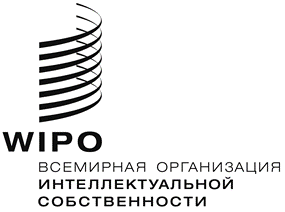 CDIP/25/9 REV.оригинал: английскийдата: 3 мая 2022 г.Комитет по развитию и интеллектуальной собственности (КРИС)Двадцать восьмая сессияЖенева, 16-22 мая 2022 г.ПЕРЕСМОТРЕННЫЙ ДОКУМЕНТ «КРИТИЧЕСКИЙ АНАЛИЗ И ПЕРЕЧЕНЬ ПРЕДЛАГАЕМЫХ МЕРОПРИЯТИЙ по вопросам ИС И РАЗВИТИЯ в цифровой среде»Подготовлен СекретариатомНа своей двадцать третьей сессии, состоявшейся 20-24 мая 2019 г., в ходе обсуждения предложения Российской Федерации по теме «ИС и развитие в цифровой среде» (документ CDIP/23/16) Комитет по развитию и интеллектуальной собственности (КРИС) поручил Секретариату:«a)	в контексте перехода ведомств ИС на цифровые технологии провести критический анализ для определения соответствующих инфраструктурных потребностей развивающих стран и НРС, в частности в сфере информационно-разъяснительной работы, наращивания потенциала ведомств ИС/соответствующих учреждений и использования ими цифровых технологий для автоматизации и оптимизации регистрации ИС и административных процессов; b)	опираясь на результаты этого анализа, представить на рассмотрение КРИС перечень предлагаемых мероприятий, призванных создать условия для выполнения рекомендаций Повестки дня ВОИС в области развития из кластеров А и С, в частности направленных на преодоление цифрового разрыва (рекомендация 24), наращивание национального институционального потенциала в области ИС путем дальнейшего развития инфраструктуры (рекомендация 10) и облегчения использования аспектов ИС, связанных с ИКТ, для целей роста и развития (рекомендация 27).10.3 Комитет рассмотрит результаты критического анализа и перечень предлагаемых мероприятий на своей 25-й сессии с целью определить потенциальные проекты КРИС, ориентированные на удовлетворение потребностей, которые можно было бы реализовать в будущем. Государства-члены, заинтересованные в участии в таких проектах и мероприятиях, могут сообщить о своем желании Секретариату КРИС ВОИС и/или представить вниманию Комитета свои потенциальные предложения. Если для мероприятий, указанных в пунктах 10.2 (а) и 10.2 (b) требуются дополнительные временные или финансовые затраты, Секретариат должен сообщить об этом Комитету на его 24-й сессии».Документ, озаглавленный «Критический анализ и перечень предлагаемых мероприятий по вопросам ИС и развития в цифровой среде» (документ CDIP/25/9), был представлен на рассмотрение 25-й сессии Комитета. По просьбе государств-членов обсуждение этого документа было отложено. На своей 27-й сессии, обсуждая дальнейшую работу, Комитет постановил, что по просьбе государств-членов Секретариат пересмотрит документ CDIP/25/9.Документ CDIP/25/9 REV. содержит «Пересмотренный документ «Критический анализ и перечень предлагаемых мероприятий по вопросам ИС и развития в цифровой среде», запрошенный государствами-членами.повышение осведомленности, обмен информацией и содействие сотрудничеству в контескте перехода ведомств ис на цифровые технологиитехническая инфраструктураИнформационно-коммуникационные технологии (ИКТ) открывают широкие возможности для трансформации ведомств ИС (ВИС). Цифровизация, развитие и адаптация технологий имеют решающее значение для того, чтобы процедуры работы ведомств ИС становились более удобными, быстрыми и эффективными. Такая трансформация важна для того, чтобы новаторы и авторы во всем мире имели более широкий доступ к системе ИС в процессе преобразования бизнес-моделей в новую эпоху цифровых технологий, для ускорения развития творчества и внедрения инноваций, а также для создания основы, на которой ведомства ИС смогут ликвидировать технологический разрыв.ИКТ-решения, которые ВИС могут применять в своей работе, представляют собой определенное сочетание собственных разработок, того, что разрабатывается подрядчиками, а также адаптации типовых решений. В то время как некоторые ВИС располагают значительными собственными ресурсами и постоянно пополняют их, другие используют подрядчиков. Как собственные решения, так и приобретаемые у других технологии имеют свои преимущества и недостатки. Оказание ведомствам ИС государств-членов помощи в создании основ для принятия ими решений с использованием оптимального подхода и на основе результатов анализа различных вариантов имеет решающее значение для содействия разработке ориентированных на будущее и экономически эффективных решений.Поскольку методы и процедуры работы ведомств ИС в целом похожи, несмотря на различия между странами, эти ведомства часто работают над аналогичными решениями в области ИКТ, что может привести к дублированию многого из того, что делается. Хотя определенная степень такого дублирования может быть полезной для разработки наиболее передовых и оптимальных методов оказания услуг, для всех ВИС может быть также весьма полезным стимулирование обмена информацией для извлечения выгоды из опыта других ведомств и оптимизации решений. Возможны также ситуации, в которых исключение дублирования и стимулирование сотрудничества высвобождают ресурсы для ускорения и диверсификации процесса преобразований. Хотя некоторые ВИС, вероятно, уже разрабатывают более совершенные решения в области ИКТ, можно делиться с другими тем, что уже было разработано и используется.В основе всех вновь разрабатываемых ИКТ и их адаптации лежат получаемые и обрабатываемые ВИС наборы данных и информация о заявках на регистрацию ИС и зарегистрированных объектах ИС. Хотя эти отдельные наборы данных ценны сами по себе, максимально воспользоваться возможностями для совершенствования систем ИС и ускорения экономического роста можно тогда, когда эти наборы данных являются полными и стандартизированными, и когда ВИС могут беспрепятственно обмениваться данными.Одновременно с этим в частном секторе также разрабатывается целый ряд основанных на ИКТ инструментов, которые могут помочь новаторам и авторам на последующих этапах жизненного цикла их прав ИС. Для ВИС как никогда важно быть в курсе развития новых технологий, их потенциальных возможностей для разработки новых решений и при необходимости иметь возможность предоставлять доступ к наборам данных, чтобы в большей степени обеспечивалась функциональная совместимость между процессами ВИС и такими применяемыми на последующих стадиях инструментами управления ИС. Ведомствам ИС все чаще приходится наблюдать за ситуацией в поисках новых технологий и оценивать различные варианты их возможного использования, а также то, как они могут повлиять на систему ИС. Они также должны располагать информацией о решениях и методах, разрабатываемых частным сектором, чтобы обеспечить расходование ресурсов там, где они более всего необходимы.Чтобы разрабатывать практичные, удобные для пользователей решения, ВИС также необходимо учитывать то, как цифровизация меняет инновационные, творческие и бизнес-модели, а также иметь в виду проблемы, с которыми сталкиваются предприниматели и предприятия. В то же время популяризация работы, которую выполняют ВИС, среди максимально широкого круга заинтересованных сторон, и обеспечение доступности ИС в качестве фактора, стимулирующего экономический рост, будут иметь огромное значение для создания необходимой заинтересованности в дальнейшем совершенствовании процедур работы ВИС и оказываемых ими услуг. Повышение осведомленности, обмен информацией, развитие сотрудничества – все это можно обеспечить только в процессе открытого диалога и налаживания связей с широким и разнообразным по своему составу кругом заинтересованных сторон, включая ВИС.Дискуссия ВОИС по вопросам ИС и передовых технологий зарекомендовала себя как общепризнанный и оптимальный глобальный формат, обеспечивающий открытый, инклюзивный форум для сотрудничества с максимально широким кругом заинтересованных сторон и содействия обсуждению вопросов о значении ИС для передовых технологий и накоплению соответствующих знаний.Самый последний, пятый раунд Дискуссии ВОИС на тему «Передовые технологии и администрирование ИС: учимся друг у друга» состоялся 5-6 апреля 2022 г. Потребовался всесторонний анализ вопросов, касающихся более широкого использования ИКТ ведомствами ИС. Было получено около 1 000 заявок из 117 стран на регистрацию для участия в этом раунде и состоялись совещания по обмену информацией как с ВИС, так и с представителями частного сектора. Одной из тем, обсужденных в ходе раунда, был призыв способствовать дальнейшему обмену информацией и диалогу о расширении сотрудничества в этой области, как на уровне ВИС, так и среди более широкого круга заинтересованных сторон, поскольку разработка и внедрение ИКТ-технологий чрезвычайно актуальны в новую цифровую эпоху и будут иметь реальное практическое значение для партнеров ВОИС, новаторов и авторов.II. критический анализ различных программ и инструментов технической помощи / программного обеспечения, разработанного и предоставленного секретариатом Административное управление ВИСВ настоящее время в большинстве стран используются современные коммуникационные технологии, такие как интернет и мобильные телефоны. Однако возможности использования более передовых информационно-коммуникационных систем и инструментов все еще недоступны для администрации ВИС в некоторых развивающихся странах и НРС. Одним из препятствий, которые необходимо преодолеть в первую очередь, является отсутствие высококачественных цифровых данных по ИС, касающихся национальных прав ИС, поскольку доступность в цифровом формате данных по ИС других стран не обеспечивает в полной мере пользы и не служит интересам местных заинтересованных сторон в инновационной и творческой деятельности.ВИС объединяет схожий набор рабочих процедур и автоматизированная техническая схема на основе процедуры управления цифровыми документами, состоящей из приема заявок на регистрацию прав ИС в цифровой форме, организации рабочего процесса и рассмотрения дел в цифровой среде, таких как поиск и экспертиза, а также публикации и распространения цифровых данных по ИС для всеобщего доступа. Все эти шаги требуют поддержки со стороны систем ИКТ, которые обрабатывают цифровые данные в области ИС в соответствии со стандартизированным форматом и структурой данных; в этой связи государства-члены прилагают усилия по разработке и обновлению технических стандартов перехода на цифровые технологии в качестве Стандартов ВОИС. Комитет по стандартам ВОИС оказывает содействие такой работе.Цифровизация данных об ИС и создание технически стандартизованных файлов с данными по ИССтандарты ВОИС представляют собой общую систему данных, информации и документации в области ИС, позволяющую ведомствам ИС и другим заинтересованным сторонам во всем мире работать более эффективно, гармонично и быстро. Они способствуют операционной совместимости данных и повышению эффективности распространения информации в области интеллектуальной собственности и соответствующих операций. Иными словами, стандарты ВОИС помогают пользователям систем ИС получать более широкий доступ к данным и информации об ИС и более эффективно использовать их в цифровой среде.Все стандарты ВОИС разрабатываются в процессе обсуждения между экспертами из ведомств ИС и индустрии ИС на основе передовой практики, существующей в сообществе ИС. В рамках Комитета по стандартам ВОИС (КСВ) действует около 14 целевых групп; деятельность КСВ и целевых групп направлена на углубление знаний о стандартах ВОИС путем изучения возможностей использования стандартов различными ВИС, другими заинтересованными сторонами и пользователями, а также возможностей, отражающих ситуацию с этими стандартами и потребностями в них в различных ведомствах. В течение последних двух двухлетних периодов продолжалось финансирование участия нескольких делегатов из развивающихся стран и НРС в заседаниях КСВ в целях сокращения разрыва в знаниях технических стандартах в цифровой среде между странами. Принимая во внимание оценку новейших технологий, недавно в рамках КСВ были созданы Целевая группа по технологии блокчейна, Целевая группа по 3D и Целевая группа по цифровой трансформации. Все эти целевые группы открыты для участия всех государств-членов. В сотрудничестве с ВИС и другими участниками экосистемы ИС Международное бюро подготовило и опубликовало документ «Технологии блокчейн и экосистемы ИС: информационный документ ВОИС», доступный на веб-сайте ВОИС по следующему адресу: https://www.wipo.int/cws/ru/blockchain-and-ip.html.Стандарты ВОИС публикуются на веб-сайте ВОИС в формате Справочника ВОИС, с тем чтобы любая заинтересованная сторона могла свободно использовать их для оптимизации своей деловой практики и использования данных в соответствии с передовой практикой, соответствующей стандартам ВОИС. В 2021-2022 гг. для целей сокращения пробелов в понимании роли стандартов ВОИС Секретариат ВОИС провел работу по усовершенствованию специализированных страниц своего веб-сайта (https://www.wipo.int/cws/ru/index.html and https://www.wipo.int/standards/ru/index.html) и обновлению ресурсов, в том числе учебных материалов.Содействие внедрению стандартов ВОИС осуществляется посредством бесплатного распространения и предоставления инструментов и услуг ВОИС в соответствии с надлежащими стандартами ВОИС. К ним относятся, например, ПО WIPO IPAS Office Suite (см. ниже), которое при структурировании и форматировании данных об ИС опирается на стандарты ВОИС; и разработанное в тесном сотрудничестве с ВИС ПО WIPO Sequence для цифровизации данных о перечнях нуклеотидных и аминокислотных последовательностей в формате XML в соответствии со стандартом ВОИС ST.26 для целей подачи и обработки патентных заявок, содержащих такие перечни. Версия 2 ПО WIPO Sequence будет выпущена во втором квартале 2022 г. в соответствии с решением государств-членов о том, что стандарт ВОИС ST.26 должен быть внедрен заявителями и ВИС на национальном, региональном и международном уровнях с 1 июля 2022 г. Проводится обучение по WIPO ST.26 и WIPO Sequence Suite на разных языках. Записанные видеоклипы доступны на веб-сайте ВОИС по адресу: www.wipo.int/cws/en/trainings.html Важнейшими инструментами для категоризации или извлечения данных об ИС являются международные классификации. Например, Международная патентная классификация (МПК) — это весьма эффективный инструмент для поиска по базам данных о патентах в эпоху цифровых технологий, который был обновлен экспертами ВИС из Рабочей группы по пересмотру МПК с учетом развития технологий. МПК позволяет пользователю находить нужную технологию во многих типах поиска по базам данных о патентах, информативный обзор технологии или полный и подробный список патентных документов, относящихся к конкретной технологии, обозначенной кодами МПК. Домашняя страница МПК обеспечивает доступ к вспомогательным ресурсам классификации, таким как IPCCAT (компьютерная категоризация МПК) или учебным материалам по МПК. По запросу также проводятся учебные мероприятия на тему международных классификаций.Переход ВИС на цифровые технологииЗа последние 20 лет ВИС в большинстве развивающихся и наименее развитых стран добились значительного прогресса в процессе перехода на цифровые технологии и цифровизации своих услуг и рабочих процессов. Программа ВОИС по оказанию технической помощи ВИС принесла пользу более чем 90 ВИС и помогла им перейти от бумажного к цифровому администрированию и операциям. Около 90% ВИС, которым ВОИС оказывает помощь, имеют системы администрирования ИС, обеспечивающие основные рабочие процессы получения, экспертизы, регистрации и публикации информации и документации. Приблизительно 50 процентов этих ВИС полностью оцифровали свои данные и документы для безбумажной обработки. Области, в которых требуется дополнительная работа, включают: i) доступность опубликованных баз данных об ИС с возможностью поиска в интернете – в этом отношении менее половины ВИС в развивающихся и наименее развитых странах оказывают современные услуги; и ii) возможность подачи заявок и оказания связанных с этим услуг в онлайновом режиме, которой обладают примерно 30 процентов ВИС, получающих помощь от ВОИС. Программа ВОИС по оказанию технической помощи ВИС в развивающихся и наименее развитых странах также предусматривает помощь в цифровизации данных об ИС. Проекты по цифровизации включают сканирование документов за прошлые периоды, сохранение данных из бумажной учетной документации, а также повышение качества данных для исправления ошибок в данных за прошлые периоды. Одним из факторов, препятствующих работе ВИС по обеспечению онлайновых и цифровых процессов, является ограниченная доступность оцифрованных данных хорошего качества. По многим причинам данные достоверно не регистрировались или не обновлялись, и во многих ВИС авторитетным источником данных остается бумажная документация. Это затрудняет оказание ведомствами эффективных онлайн-услуг на основе недостоверных данных.Проекты по цифровизации и повышению качества данных, как правило, требуют значительных ресурсов и для их реализации привлекаются сторонние подрядчики, как правило, ИТ-компании, базирующиеся в стране-бенефициаре или в соседних странах. Поскольку необходимы финансовые ресурсы, проекты обычно финансируются средствами доноров, в частности, японских целевых фондов (ЦФ).С 2010 г. реализовано 29 проектов по цифровизации ВИС в развивающихся и наименее развитых странах во всех регионах.Помощь в генерировании цифровых данных об ИСЧто касается ВИС в развивающихся странах и НРС, которые могут не располагать достаточными ресурсами и опытом для генерирования собственных национальных данных по ИС в цифровом формате, то Секретариату ВОИС необходимо отвечать на их запросы об оказании технической помощи в цифровизации национальных данных по ИС, предоставляя ВИС программное обеспечение ВОИС для оптического распознавания символов (ОПР) и организуя подготовку сотрудников ВИС с целью развития навыков и приобретения знаний для самостоятельной цифровизации данных по ИС. ВОИС использует собственное программное обеспечение для ОРС, которое изначально было самостоятельно разработано в 2006 г. для создания цифровых данных о международных заявках в рамках системы PCT, первоначально поданных на бумажных носителях или в виде факсимильных изображений. Эта система была разработана на основе адаптации лидирующего на рынке ПО для ОРС с учетом особенностей патентных документов и стандартов ВОИС, благодаря чему у ВОИС появилась возможность осуществлять поиск описаний и формул заявок по процедуре PCT в системе PATENTSCOPE на всех языках публикации, кроме арабского.Oпираясь на собственные разработки и ноу-хау, ВОИС начала использовать систему для оказания ВИС помощи в цифровизации данных по ИС. С этой целью ВОИС наладила партнерские отношения с Европейским патентным ведомством (ЕПВ) для оказания национальным ВИС помощи в подготовке полнотекстовых версий их патентных публикаций, а также адаптации их систем ОРС, обучения, оказания поддержки и выдачи лицензий по ОРС участвующим ведомствам. Продуктом ОРС являются надлежащим образом структурированные цифровые файлы по ИС, соответствующие стандартам ВОИС. В период с апреля 2017 г. по ноябрь 2019 г. было организовано шесть учебных мероприятий, 34 ведомствам было предоставлено ПО и обучение. Успешное сотрудничество с ЕПВ в области цифровизации данных по ИС европейских стран привело к разработке проекта для развивающихся стран Латинской Америки в рамках LATIPAT. В ноябре 2018 г. ВОИС и ЕПВ провели в Латинской Америке учебное мероприятие, в ходе которого 12 ВИС в Латинской Америке прошли обучение и получили программное обеспечение ВОИС для ОРС.По состоянию на конец 2019 г. такую помощь получили более 30 ведомств. Начались переговоры с ЕПВ о распространении этого успешного партнерства на регион АСЕАН в 2020 г. Патентное ведомство Израиля также выразило заинтересованность в участии.В 2012 г. руководители ЕПВ, Испанского ведомства по патентам и товарным знакам и ВОИС подписали Меморандум о взаимопонимании (МоВ) об осуществлении проекта по содействию обмену патентной информацией в рамках LATIPAT между ВИС стран Латинской Америки.С тех пор эти три организации совместно с ВИС в Латинской Америке проводят совместную работу по поддержанию и обновлению региональной базы данных, содержащей информацию об опубликованных патентных заявках и выданных патентах в странах Латинской Америки. Эта база данных обеспечивает доступ к региональной патентной информации в цифровой форме и служит общей справочной платформой для публикации патентной информации в Латинской Америке. В этом проекте принимают активное участие 16 латиноамериканских ведомств ИС, которые регулярно направляют информацию в соответствии с международными стандартами и стандартами ВОИС в международно признанных форматах. С момента создания PATENTSCOPE эта информация также синхронизируется с платформой.В последние три года одна из главных задач ВОИС по оказанию содействия ВИС, участвующим в проекте LATIPAT, заключалась в увеличении числа полнотекстовых цифровых файлов с патентными документами, публикуемыми этими ведомствами. В ноябре 2018 г. ВОИС и ЕПВ организовали в Сан-Хосе, Коста-Рика, учебное мероприятие по LATIPAT, в рамках которого сотрудники из 12 ведомств ИС Латинской Америки прошли обучение и получили лицензию на использование разработанной ВОИС системы ОРС для создания полнотекстовых версий опубликованных патентных заявок и выданных патентов. Цель семинара заключалась в подготовке сотрудников этих ведомств к созданию качественных полнотекстовых документов с возможностью поиска для включения в PATENTSCOPE и ESPACENET. В учебном мероприятии приняли участие должностные лица из Аргентины, Бразилии, Коста-Рики, Кубы, Доминиканской Республики, Эквадора, Гватемалы, Гондураса, Мексики, Перу и Уругвая.Благодаря этому ВИС Аргентины, Бразилии, Чили, Колумбии, Коста-Рики, Кубы, Доминиканской Республики, Сальвадора, Гватемалы, Мексики, Никарагуа, Перу и Уругвая регулярно направляют свои данные в ВОИС и ЕПВ для включения в базу данных. Полнотекстовые файлы, подготовленные ведомствами ИС Аргентины, Коста-Рики, Доминиканской Республики, Эквадора, Гондураса, Мексика и Уругвай с помощью ПО для ОРС, проходят проверку, а данные, полученные от Кубы и Перу, находятся в процессе загрузки и ввода в систему. В 2019 г. в проекте участвовало 16 стран, которые направили библиографические данные и файлы в формате PDF по опубликованным патентным заявкам и выданным патентам этих стран. В августе 2019 г. в базе данных LATIPAT было зарегистрировано более 2 900 000 файлов с библиографическими данными и свыше 2 270 000 файлов с графическими данными полнотекстовых версий патентных документов в цифровом формате и формате PDF.Программные платформыС 1999 г. ВОИС предоставляет программную платформу, Систему управления промышленной собственностью ВОИС (IPAS), которая позволяет ВИС автоматизировать процесс обработки заявок на патенты, регистрацию товарных знаков, промышленных образцов и смежных прав ИС. Эта система, которую можно настроить в соответствии с правовой основой деятельности каждого ВИС, обеспечивает рабочие операции ВИС, включая получение заявок, формальную экспертизу, поиск товарных знаков, регистрацию, уведомления, публикацию, возражение, передачу прав, продления и другие операции. Масштабы использования системы продолжают расти, и в настоящее время она используется в 90 национальных и региональных ВИС в разных странах мира.С 2014 г. Секретариат ВОИС расширил эту платформу, превратив ее в полнофункциональную ПО для ВИС, обеспечивающую все рабочие процессы и оказание всех услуг. Были добавлены функции управления электронным документооборотом, что позволяет осуществлять обработку данных на безбумажных носителях. Был добавлен один модуль (WIPO Publish) для публикации в интернете, поиска и распространения информации об ИС. Был разработан еще один модуль (WIPO File) для подачи заявок, оплаты пошлин, отслеживания статуса и регистрации последующих транзакций (продления, передачи прав и т. д.) в онлайновом режиме. Полный набор WIPO IPO Suite теперь позволяет ВИС предоставлять услуги полностью в онлайновом режиме и администрировать ИС в безбумажном формате.Онлайновые услугиКак отмечалось выше, WIPO IPO Suite полностью обеспечивает оказание онлайновых услуг, включая регистрацию, публикацию, поиск и распространение данных об ИС. Однако в настоящее время такие услуги оказывают только примерно 30% ВИС, получающих от ВОИС техническую помощь. Во многих случаях веб-сайты ВИС не содержат актуальной информации о методах и процедурах подачи заявок на ИС, публикации недоступны в интернете или их трудно находить, а онлайн-сервисы для регистрации или управления правами ИС владельцами этих прав и их представителями отсутствуют.В условиях пандемии Covid-19 быстро вырос спрос на онлайн-услуги, что заставило ВИС быстро увеличить объем оказываемых услуг. В тех ведомствах, которые предоставляют онлайновые услуги заявителям, объем таких услуг в некоторых случаях увеличился с 20 процентов до почти 100 процентов. Другие ведомства ускорили процесс внедрения онлайн-сервисов, и масштабы их использования растут быстрыми темпами. Однако многие до сих пор не смогли перейти на оказание онлайн-услуг. Оказание онлайн-услуг является сложной задачей для небольших ВИС в развивающихся и наименее развитых странах, даже там, где ВОИС оказывает техническую помощь в создании необходимых платформ. ВИС необходимо обеспечить надежную и безопасную ИТ-инфраструктуру, сотрудничать с банками или платформами, обрабатывающими платежи в онлайн-режиме, чтобы обеспечить возможность производства платежей онлайн и модернизировать процесс оказания услуг и технической поддержки. Вряд ли эти проблемы можно решить только благодаря внешней технической помощи. Кроме того, надежные онлайн-услуги не могут предоставляться с использованием недостоверных данных, поэтому ВИС необходимо рассмотреть возможность цифровизации и повышения качества данных (см. пункты 26–35), прежде чем они смогут перейти к оказанию более современных онлайн-услуг.Это та область, где необходимо приложить дополнительные усилия, и где владельцам ИС и заявителям нужны услуги более высокого качества.Передача знаний и техническая поддержкаВ рамках своей программы технической помощи ВИС Секретариат ВОИС обеспечивает постоянную передачу знаний и оказание технической поддержки. Специально созданная для этого группа предоставляет такие услуги, как поддержка по электронной почте и посредством телеконференцсвязи, документации и дистанционно. Поддерживается специальная база знаний, включающая сотни страниц документации и решений. Работающие в ВИС координаторы по техническим вопросам имеют доступ ко всей информации. Спрос на услуги технической поддержки растет, и в настоящее время группа поддержки обрабатывает около 800 заявок или запросов в год.Кроме того, Секретариат ВОИС регулярно проводит учебные семинары-практикумы на региональном или субрегиональном уровнях. С 2020 г. все они проходят в виртуальном формате, поэтому количество участников растет. В 2020 г. было проведено девять таких учебных мероприятий, а в 2021 г. – пять.PCT, Мадридская и Гаагская системыВ соответствии с PCT ведомствам ИС государств-членов оказываются различные услуги, с тем чтобы облегчить администрирование заявок, подаваемых в электронном виде по процедуре PCT. К концу 2021 г. в общей сложности 98 ВИС имели доступ к сервисам платформы ePCT Office, выполняя функции получающих ведомств (ПВ), международных поисковых органов (МПО) и указанных ведомств, в том числе 81 ведомство, действуя в качестве получающих ведомств, использует браузерные услуги ePCT в качестве основного инструмента обработки международных заявок; 73 ведомства предоставляют своим клиентам возможность подавать новые международные заявки через ePCT в режиме онлайн. Сервис eSearchCopy является полностью функциональным, предоставляя все копии протоколов поиска, которые должны направляться ведомством, действующим в качестве ПВ, другому ведомству, действующему в качестве МПО.В рамках Мадридского реестра создано несколько сервисов для ВИС государств-членов с целью расширения цифровых возможностей участвующих ВИС в отношении использования Мадридской системы, а именно:Система электронной подачи заявок (eFiling), которая используется 15 национальными ведомствами и является комплексной системой обслуживания, позволяющей заявителям подавать международные заявки, а национальным ВИС — подтверждать и сертифицировать их.Используя этот же сервис, заявители и ВИС имеют возможность исправлять недостатки, обнаруженные ВОИС.Помощник по подаче заявок в рамках Мадридской системы (Madrid Application Assistant), электронная версия официальной формы MM2, используется заявителями для подачи заявок через 71 ВИС.Передача данных в формате XML для ВИС пяти стран – Бразилии, Канады, Китая, Японии и Малайзии.​​Гаагская система обеспечивает полностью электронный обмен данными с ведомствами 11 Договаривающихся сторон (Канады, Европейского союза, Израиля, Японии, Мексики, Молдовы, Республики Корея, России, Испании, Соединенных Штатов и Вьетнама). Она способствует использованию стандарта ST.96 XML для обмена любыми данными с существующими и новыми Договаривающимися сторонами, из которых все, кроме одной, к настоящему времени успешно завершили переход на новую систему. Использование стандартных подробных данных позволяет автоматизировать процесс и межкомпьютерный обмен данными (новые веб-сервисы Гаагской системы, запущенные в начале 2022 г.), особенно данными о принимаемых ведомствами решениях.Передовые технологии В настоящее время некоторые ВИС используют новые сервисы на экспериментальной основе или уже предоставляют новые услуги, основанные на современных технологиях. В контексте деятельности ВИС наиболее актуальными технологиями являются облачные вычисления, анализ больших данных и искусственный интеллект (ИИ).Облачные вычисления дают возможность решать некоторые проблемы ИТ-инфраструктуры, с которыми традиционно сталкивались многие менее крупные ВИС. Ведомства имеют возможность создавать облачную инфраструктуру, которая является более надежной, безопасной и экономичной, чем традиционные центры обработки данных, что высвобождает ресурсы для оказания дополнительных услуг. С другой стороны, облачные вычисления создают новые проблемы в плане управления. Соглашения, заключаемые с поставщиками услуг, должны быть тщательно продуманными, чтобы не возникало проблем, связанных с управлением данными и безопасностью. ИТ-персонал должен освоить новые навыки и разработать новые процедуры и методы управления расходами и другими аспектами новой бизнес-модели.ВИС генерируют большой объем данных, а глобальные базы данных об ИС содержат многие миллионы записей ценных данных. Эти данные можно анализировать для повышения эффективности управления работой ВИС, лучшего понимания потребностей пользователей, отслеживания и анализа тенденций в системах ИС.В последние годы масштабы использования ИИ резко возросли благодаря наличию относительно недорогих вычислительных мощностей, новых алгоритмов, таких как нейронные сети, и способности обрабатывать большие объемы данных. Эта революция затрагивает многие области. В сфере ИС существуют перспективные приложения, основанные на ИИ, включая поиск сходных изображений, автоматическую классификацию, машинный перевод и расширенный поиск. Некоторые ВИС уже наращивают потенциал в некоторых или во всех этих областях.В целом, передовые технологии способны преобразовать процесс управления ИС. Тем не менее, более мелкие ВИС, особенно в развивающихся и наименее развитых странах, не всегда обладают необходимыми возможностями и в них не инвестируют достаточно средств. Чтобы уравнять правила игры и сделать эти технологии более доступными для небольших ВИС, можно руководствоваться несколькими принципами:Использовать то, что есть, вместо того чтобы изобретать что-то новое. Многие необходимые услуги уже доступны, и ВИС не следует расходовать ресурсы на разработку инструментов, основанных на передовых технологиях, конкурируя с существующими поставщиками услуг. Сотрудничать в использовании передовых технологий во избежание дублирования усилий.Можно совместно пользоваться инструментами, которые могут предоставляться на некоммерческой основе в рамках сообщества ВИС.Инструменты и данные должны быть доступны через открытые интерфейсы (API), чтобы их было легче интегрировать в существующие системы.Принимая это во внимание, ВОИС публикует информацию об инициативах ВИС в отношении передовых технологий и администрирования ИС на своем веб-сайте, чтобы можно было узнавать о различных инициативах, реализуемых ВИС. Центр обмена информацией об ИИ и ИС располагает информацией о стратегиях наращивания потенциала и регулировании в области ИИ. Фактические примеры были продемонстрированы в ходе пятого раунда Дискуссии ВОИС по вопросам ИС и передовых технологий.Как и другие заинтересованные стороны ВОИС прилагает усилия к сокращению глобального цифрового разрыва, который становится все более значительным по мере внедрения новых технологий, в частности на основе искусственного интеллекта (ИИ). В целях совершенствования управления ИС ВОИС старается инвестировать средства в развитие инновационных технологий на основе ИИ, благодаря чему был разработан ряд основанных на ИИ инструментов, соответствующих самым высоким стандартам. ВОИС по-прежнему будет обеспечивать государствам-членам, в том числе развивающимся странам и НРС, бесплатный доступ к таким инструментам, так как они позволяют оптимизировать административное управление ВОИС и расширить доступ к информации об ИС в цифровой среде.В настоящее время ВОИС, ведомства ИС и другие международные организации, такие как организации системы ООН, используют инструменты ИИ, разработанные Центром применения передовых технологий (ATAC) Отдела глобальных баз данных и созданной в его рамках Группой по глобальной базе данных по брендам и образцам. К числу этих инструментов относятся следующие:система WIPO Translate (инструмент нейронного машинного перевода);система поиска по изображениям WIPO Brand (поиск похожих изображений на основе схожести формы, цвета, композиции и концепции);система преобразования речи в текст ВОИС (транскрипции естественной речи с аудио-и видеоматериалов).Большинство собственных разработанных на базе Организации инструментов ВОИС на основе ИИ доступны для широкой публики в онлайновом режиме или через API. ВОИС активно поставляет эти инструменты более широкому международному сообществу в рамках соглашений о лицензировании и партнерстве. Соглашения заключаются на весьма выгодных для партнеров условиях, с тем чтобы обеспечить широкое распространение инноваций, при этом покрывая часть первоначальных вложений и операционных расходов организации. ВОИС и далее будет стремиться к обеспечению более широкого доступа к новым цифровым технологиям и инструментам на их основе, в частности к инструментам на основе ИИ, для развивающихся и наименее развитых стран. Правовая инфраструктураСуществует тесная связь между правовыми процедурными требованиями для обработки заявок на объекты промышленной собственности с одной стороны и технической структурой цифровых систем подачи и обработки заявок в ВИС с другой. Патентное правоВОИС выполняет административные функции в отношении Договора о патентном праве (PLT), в котором установлены формальные требования в отношении процедур рассмотрения ВИС патентных заявок. Некоторые обязательства, предусмотренные этим договором, могут иметь значение для перехода ВИС на цифровые технологии. Поэтому если страны намерены присоединиться к этому договору, им следует применять целостный и синергетический подход к решению правовых и технических вопросов. Поскольку PLT позволяет Договаривающимся сторонам за некоторыми исключениями подавать документы не в бумажной форме, в пункте 4 Согласованных заявлений, принятых в 2000 г. Дипломатической конференцией по принятию PLT, содержится просьба к ВОИС и Договаривающимся сторонам предоставить развивающимся странам, наименее развитым странам и странам с переходной экономикой техническую помощь в выполнении ими своих обязательств, предусмотренных PLT, и оказать содействие в его осуществлении. В соответствии с Согласованными заявлениями Секретариат ВОИС предоставляет заинтересованным государствам-членам адресную правовую и практическую информацию, а также рекомендации по вопросам законодательства и политики с учетом приоритетов и особых потребностей стран-бенефициаров, принципа баланса прав и обязанностей, заложенного в системе ИС, и различий в уровне развития государств-членов. За двухлетний период 2018-2019 гг. Отдел патентного права предоставил консультации по вопросам законодательства 25 странам и региональным ведомствам, распределенным по регионам следующим образом: Африка (четыре), Арабский регион (четыре), Азиатско-Тихоокеанский регион (шесть), Латинская Америка и Карибский бассейн (восемь) и страны с переходной экономикой и развитые страны (три). Консультации в отношении исполнительных распоряжений, вводящих в действие положения национального и регионального патентного законодательства, должным образом учитывают практику соответствующих патентных ведомств, а также имеющиеся у них ИТ-инструменты и платформы. Законы о товарных знаках и законы о промышленных образцахВОИС выполняет административные функции в отношении Сингапурского договора о законах по товарным знакам (STLT), устанавливающего формальные требования, которым должны соответствовать заявки на регистрацию товарных знаков и другие запросы, подаваемые в национальные и региональные органы регистрации в течение срока действия регистрации товарного знака. Для выполнения таких функций, как электронная подача заявок, заявки на регистрацию для нескольких классов и их регистрация, разделение заявок и регистраций или возможность подачи одной заявки на изменение и исправление нескольких товарных знаков одного и того же владельца, могут потребоваться специализированные цифровые решения. Может быть оказана техническая помощь для удовлетворения этих конкретных потребностей. В течение двухгодичного периода Секретариат также оказывал адресную юридическую и практическую помощь заинтересованным государствам-членам. Консультации по вопросам законодательства о товарных знаках и промышленных образцах были предоставлены 22 странам и региональным ведомствам с учетом приоритетов и бенефициаров. Они были распределены по регионам следующим образом: Африка (пять), Арабский регион (шесть), Азиатско-Тихоокеанский регион (семь), Латинская Америка и Карибский бассейн (три) и страны с переходной экономикой и развитые страны (одно).В 2016 г. Секретариат Постоянного комитета по законодательству в области товарных знаков, промышленных образцов и географических указаний (ПКТЗ) подготовил и разослал всем государствам-членам ВОИС вопросник по дизайну графических интерфейсов пользователей (ГИП), графических символов и шрифтовых гарнитур/печатных шрифтов, содержащий вопросы об охране новых технологических дизайнов, используемых в приложениях и других новых технологиях. Информация, собранная при помощи этого вопросника, позволяет получить достаточно полное представление о способах охраны ГИП и графических символов во всем мире.Закон об авторском праве и смежных правахВОИС организовала опрос на тему добровольной регистрации авторских прав и опубликовала соответствующий отчет в 2021 г.  Учитывая принцип автоматической охраны, установленный Бернской конвенцией, ВОИС оказывает и будет продолжать оказывать техническую помощь в этой области, в частности, обеспечивая доступ к источникам информации о существующих добровольных системах и методах регистрации авторских прав и организуя мероприятия по наращиванию потенциала для развивающихся стран и стран с переходной экономикой.ВОИС также предоставила консультации и приняла участие в качестве наблюдателя в Дипломатической конференции, в результате которой 28 августа 2021 г. был принят Кампальский протокол о добровольной регистрации авторского права и смежных прав в рамках Африканской региональной организации интеллектуальной собственности (АРОИС). Предоставление правовой информации (WIPO Lex)Помимо юридических консультаций, ВОИС предоставляет бесплатный доступ базе  данных WIPO Lex, благодаря которой у законодательных органов в развивающихся странах и НРС имеется возможность внимательно следить за развитием законодательства в области ИС в мире, в том числе за последними событиями, связанными с потребностями в охране ИС в цифровой среде.В 2020 г. ВОИС расширила базу данных WIPO Lex, включив в него раздел «Судебные решения», чтобы способствовать доступности информации и данных о судебных системах и решениях по вопросам ИС путем распространения важнейших судебных решений по вопросам ИС, создающих прецедент или содержащих аргументированное толкование. В настоящее время раздел «Судебные решения» базы данных WIPO Lex содержит информацию о более чем 900 решениях, принятых в 24 юрисдикциях, в том числе о 600 решениях, принятых в 19 развивающихся и наименее развитых странах.Доступ к цифровым данным о науке и технике и ИС, доступным в коммерческих базах данныхНа основе обсуждений и рекомендаций Повестки дня ВОИС в области развития Организацией было разработано несколько партнерских проектов в этой области. Программа ВОИС «Доступ к результатам научных исследований для целей развития и инноваций» (ARDI) осуществляется на основе государственно-частного партнерства с некоторыми ведущими научно-техническими издателями мира, предоставляющими бесплатный или недорогой доступ к более чем 9 000 подписных научно-технических журналов и почти 52 000 электронных книг и справочных изданий для 125 развивающихся стран и НРС. Программа является участником партнерства Research4Life наряду с программами, осуществляемыми Всемирной организацией здравоохранения (ВОЗ), Продовольственной и сельскохозяйственной организацией ООН (ФАО), Программой Организации Объединенных Наций по окружающей среде (ЮНЕП) и Международной организацией труда (МОТ), которые схожим образом предоставляют материалы по своим специализированным тематикам. В прошедшем году число учреждений – подписчиков ARDI достигло 2 300 (см. изображение ниже). В общей сложности в Research4Life зарегистрировано более 10 500 учреждений, предоставляющих доступ к более чем 30 000 журналов и почти 131 000 книг и справочных изданий. Еще одна программа, реализуемая в рамках государственно-частного партнерства с девятью ведущими поставщиками патентных баз данных в мире, – Программа ВОИС «Обеспечение доступа к специализированной патентной информации» (ASPI), в рамках которой более чем 160 зарегистрированным учреждениям из 46 развивающихся и наименее развитых стран предоставляется бесплатный или недорогой доступ к коммерческим службам патентного поиска и анализа. Коммерческие патентные базы данных обеспечивают более сложные поисковые и аналитические инструменты по сравнению с бесплатными патентными базами данных.Ассортимент онлайновых услуг, оказываемых ВОИС новаторам, был расширен в результате создания сервиса WIPO INSPIRE, обладающего рядом эффективных и простых в использовании функциональных возможностей для пользователей патентной информации. Он создан по принципу «одного окна», через которое пользователи могут получить доступ к цифровым продуктам и инструментам в одном месте, и содержит экспертную информацию о патентных базах данных, патентных реестрах, аналитическую информацию о патентах, информацию о передаче технологий и институциональной политике в области ИС, обеспечивая уникальное сочетание информации и знаний о ресурсах, инструментах и ​​передовом опыте в этих областях. В 2021 г. доступ к WIPO INSPIRE получили 11 487 пользователей.Центры поддержки технологий и инноваций (ЦПТИ) являются частью глобальной флагманской программы, разработанной и реализуемой в соответствии с рекомендациями Повестки дня ВОИС в области развития. В рамках этой программы на местном уровне предоставляются высококачественные инновационно-технологические услуги – от оказания помощи в проведении базового поиска по технологиям до дополнительных аналитических услуг и услуг в области управления ИС в порядке оказания содействия изобретателям, исследователям и предпринимателям в раскрытии их инновационного потенциала. С момента начала реализации программы ЦПТИ в 2009 г. в 88 государствах-членах были официально запущены национальные проекты и начали работу более 1 300 ЦПТИ на базе таких учреждений, как университеты и научно-исследовательские центры; в прошлом году было получено свыше 1,7 млн запросов.В последние годы число различных видов услуг также увеличивается: начиная с простого доступа к базам данных и оказания помощи в проведении поиска и анализа данных и кончая оказанием помощи и предоставлением консультаций по вопросам управления ИС при лицензировании, передаче технологии, коммерциализации, составлении патентных заявок и выдаче патентов. На графике ниже показано, как за последние годы увеличивался объем оказываемых услуг.Организуемые ВОИС учебные мероприятия способствуют формированию у сотрудников ЦПТИ знаний и навыков, необходимых для предоставления широкого спектра высококачественных услуг. Учебные мероприятия включают в себя практикумы и семинары на местах с акцентом на обучение преподавателей, программы дистанционного обучения, осуществляемые в сотрудничестве с Академией ВОИС, а также сессии из серии «Задай вопрос эксперту», организуемые при помощи цифровой платформы для обмена знаниями eTISC. Среди охватываемых тем: основные понятия и навыки в области патентного поиска; различные виды патентного поиска, включая известный уровень техники, новизну и свободу действий; а также анализ патентной информации и управление правами ИС. Помимо национальных обучающих семинаров проводились региональные конференции для обмена опытом между различными национальными сетями ЦПТИ, как показано на рисунке ниже.Для пользователей патентной информации в целом и сотрудников ЦПТИ в частности был разработан ряд публикаций и учебных материалов по доступу к технологиям, имеющимся в базах данных, а также их использованию при разработке продуктов и услуг для выхода на рынок. Предлагаемые ресурсы также включают в себя интерактивное электронное учебное пособие по патентной информации, помогающее изобретателям использовать массив технической информации, содержащейся в патентных документах, а также руководства по выявлению и использованию изобретений, находящихся в сфере общественного достояния, путем, соответственно, осуществления поиска и разработки новых продуктов. Они также включают недавно опубликованное руководство по оценке потребностей в обучении для учреждений, специализирующихся на управлении ИС, передаче и коммерциализации/использовании технологий. Кроме того, отчеты о патентных ландшафтах (ОПЛ) содержат техническую и деловую информацию для конкретной технологии в той или иной стране или регионе в целях содействия проведению информированных политических дискуссий, стратегическому планированию исследований или передаче технологии. Помимо собственных ОПЛ ВОИС база данных с возможностью поиска обеспечивает доступ к более чем 258 ОПЛ других организаций. Об интересе пользователей к отчетам о патентных ландшафтах, подготовленных в период с 2011 по 2019 гг., говорит число загрузок: в 2021 г. пользователями было загружено 34 360 файлов. В целях наращивания потенциала ЦПТИ в области предоставления аналитических услуг в области патентного права в качестве дополнительных учебных материалов по патентному анализу были разработаны Руководящие принципы составления отчетов о патентных ландшафтах, Руководство по инструментам патентного анализа из открытых источников, а также Справочник по патентному анализу, наборы данных и презентации в качестве дополнительных учебных материалов по патентному анализу. Руководство было обновлено в 2021 г., а обновленная версия Справочника будет доступна в первой половине 2022 г.В январе 2019 г. был опубликован первый выпуск одной их основных серий публикаций ВОИС «Отчеты ВОИС по технологическим тенденциям» (ОВТТ), посвященный искусственному интеллекту. В нем описаны тенденции в области развития и функционального применения искусственного интеллекта на основе данных о патентах, научных исследованиях, судебных разбирательствах, слияниях и поглощениях в контексте тематических исследований, рекомендаций и мнений ведущих экспертов. В этой публикации лицам, ответственным за разработку политики в области инноваций, предоставляется подробный анализ технологий и их связи с соответствующими политическими дискуссиями и другими смежными вопросами для получения вспомогательного средства при более комплексном подходе к принятию решений и пониманию технологического ландшафта и его экосистемы. Кроме того, материал предоставляется в форме, понятной для читателей, не являющихся техническими специалистами, которым, однако, может быть необходимо ознакомиться с тем или иным техническим вопросом, в то же время обеспечивая методику поиска по известному уровню техники для патентов в соответствующей сфере. Последовавший за первым выпуском, посвященным ИИ, второй выпуск, вышедший в марте 2021 г., был посвящен ассистивным технологиям в различных областях мобильности, включая слух, зрение, когнитивную деятельность, коммуникацию, созданную среду и самообслуживание, для разных пользователей – от людей с ограниченными возможностями до стареющего населения. В отчете описаны новые ассистивные технологии, благодаря которым стала возможной разработка таких современных решений. Кроме того, в нем адаптированы методология оценки уровня готовности технологий Национального управления по аэронавтике и исследованию космического пространства (НАСА) и критерии оценки того, насколько новые технологии далеки от коммерциализации, и какие факторы могут повлиять на время, которое потребуется для вывода продуктов на рынок и их широкого внедрения. В период с 2019 г. до января 2022 г. Отчет ВОИС по технологическим тенденциям был загружен пользователями 278 тысяч раз.Список предлагаемых мероприятийНа основе результатов критического анализа и оценки мероприятий, представленных государствам-членам в рамках обсуждения Программы и бюджета ВОИС на текущий двухлетний период, Секретариат ВОИС предложил следующий список мероприятий, призванных создать условия для выполнения рекомендаций Повестки дня ВОИС в области развития из кластеров А и С, в частности направленных на преодоление цифрового разрыва (рекомендация 24), наращивание национального институционального потенциала в области ИС путем дальнейшего развития инфраструктуры (рекомендация 10) и облегчения использования аспектов ИС, связанных с ИКТ, для целей роста и развития (рекомендация 27):Техническая помощь и наращивание потенциала ВИС при помощи разработанного ВОИС программного обеспечения, инструментов ИКТ, инструментов на основе ИИ, платформ ИКТ, модернизации рабочих процессов для обработки цифровых данных, и обучения в области передачи знаний. В последние годы достигнут значительный прогресс в процессе перехода ВИС на цифровые технологии. В большинстве стран ВИС завершили цифровизацию записей и перешли от 100-процентного использования бумажной документации к цифровым системам администрирования ИС. Однако многое еще предстоит сделать для обеспечения полноты и повышения качества данных об ИС во многих ведомствах, а также для развития возможностей для оказания полностью онлайновых услуг заявителям, владельцам ИС и другим заинтересованным сторонам. Можно рассмотреть следующие приоритетные задачи:Продолжение предоставления услуг в порядке оказания помощи ВИС в цифровизации и повышении качества данных и увеличение объема этих услуг.Дальнейшее совершенствование программного обеспечения WIPO IPO Suite для расширения его функциональных возможностей.Наращивание потенциала ВИС для перехода к полностью онлайновым цифровым услугам.Содействие обмену информацией и доступу к инструментам, основанным на передовых технологиях.Оказание помощи ВИС в цифровизации данных ИС для сокращения цифрового разрыва в области ИС. Разработанные ВОИС инструменты для оптического распознавания текста могут быть предоставлены ВИС, старающимся внедрить полнотекстовый формат XML для публикации своих патентных заявок и информации о выданных патентах.Содействие в укреплении институциональной основы для преодоления цифрового и технологического разрыва с помощью ЦПТИ и связанных с ними услуг будет включать следующие элементы: Деятельность по развитию потенциала в области патентного поиска и патентного анализа должна быть продолжена и расширена путем включения в нее аспектов передачи технологий (таких как лицензирование и оценка ИС), вспомогательных инструментов для проектирования и разработки новых продуктов, а также учебных программ по институциональной политике в области ИС, включающих курсы обучения в цифровом формате, которые являются частью модулей комбинированного обучения. Учебные материалы и ресурсы в этих областях также будут включать обновленное Руководство по успешному лицензированию технологий, Руководство по оценке ИС с соответствующими предметными указателями и Руководство по стимулированию исследователей. Интегрированная платформа для поддержки новаторов и ЦПТИ также будет использоваться для предоставления соответствующих ресурсов, таких как отчеты о патентных базах данных, платформа знаний и социальных сетей eTISC, новая платформа управления проектами и эффективностью работы ЦПТИ для мониторинга национальных проектов ЦПТИ, политика в области ИС для университетов и производные базы данных, а также подборка литературы о передаче технологий.Предоставление развивающимся и наименее развитым странам рекомендаций в отношении их законодательства в области ИС в цифровой среде и соответствующей информации. Для цифровизации процедур работы ВИС необходима стабильная правовая база, которая способствует таким начинаниям, создает стимулы для использования предлагаемых цифровых инструментов и услуг, но не налагает требований, которые не могут быть соблюдены ВИС на данном этапе их развития. Учитывая быстрые темпы развития технологий, крайне важно, чтобы юридические нормы, применимые к процедурным и формальным вопросам, соответствовали возможностям имеющейся инфраструктуры ВИС и их институциональному потенциалу. С этой целью ВОИС продолжает консультировать государства-члены по вопросам законодательства для обеспечения такой согласованности и в порядке оказания им содействия в достижении стоящей перед ним цели – предоставления удобных и безопасных цифровых платформ и оказания соответствующих услуг.КРИС предлагается принять к сведению информацию, содержащуюся в настоящем документе.